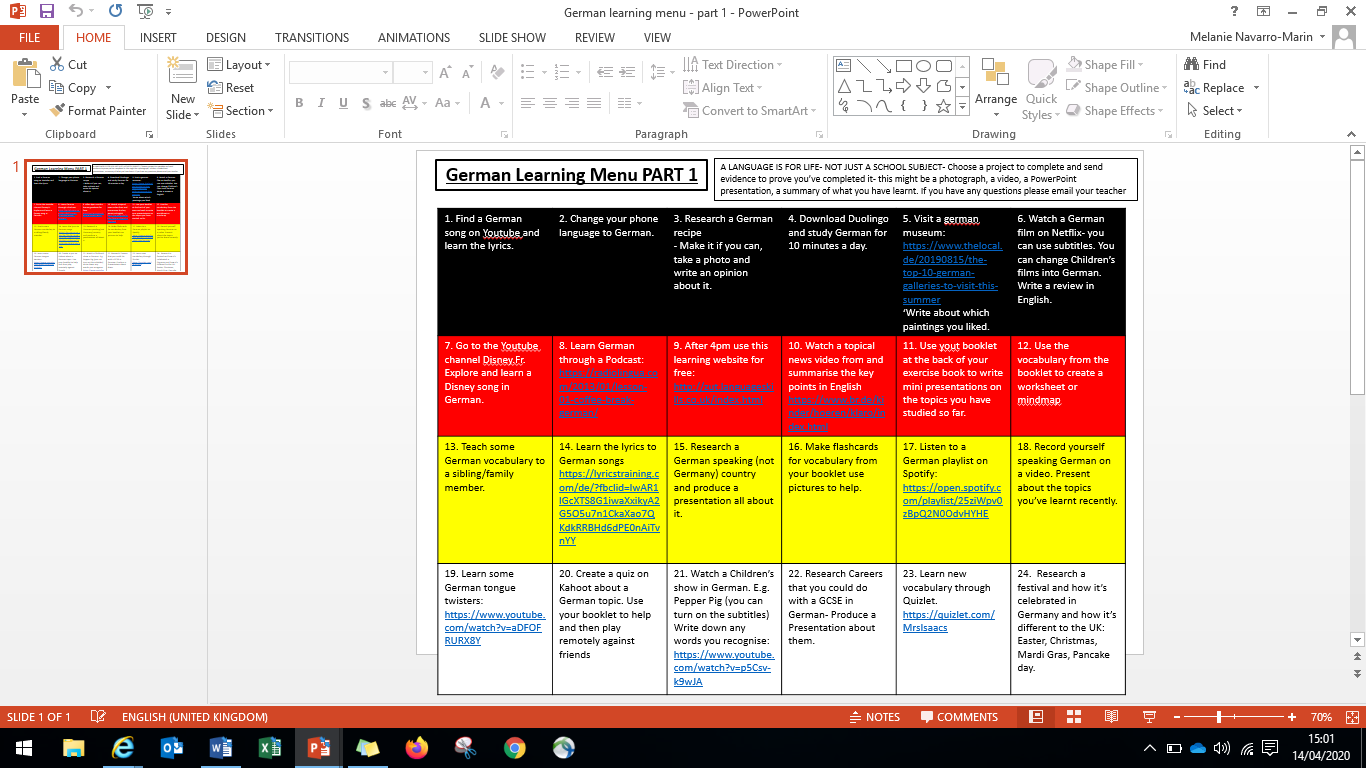 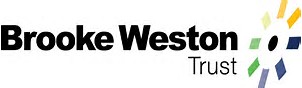 KS3 German Closure work booklet II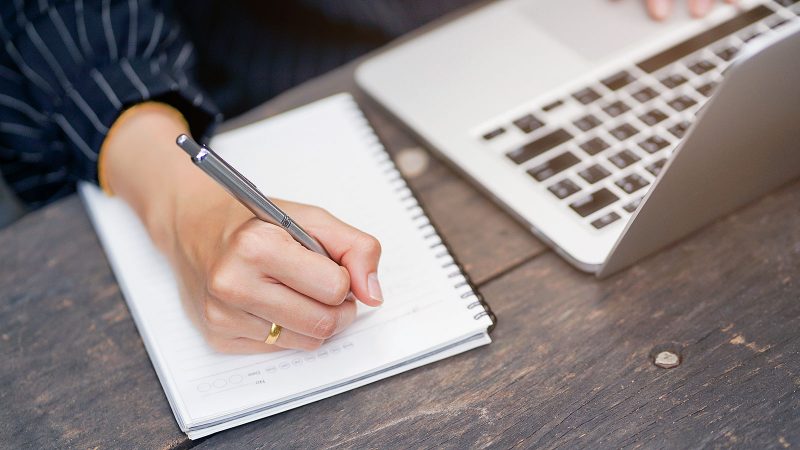 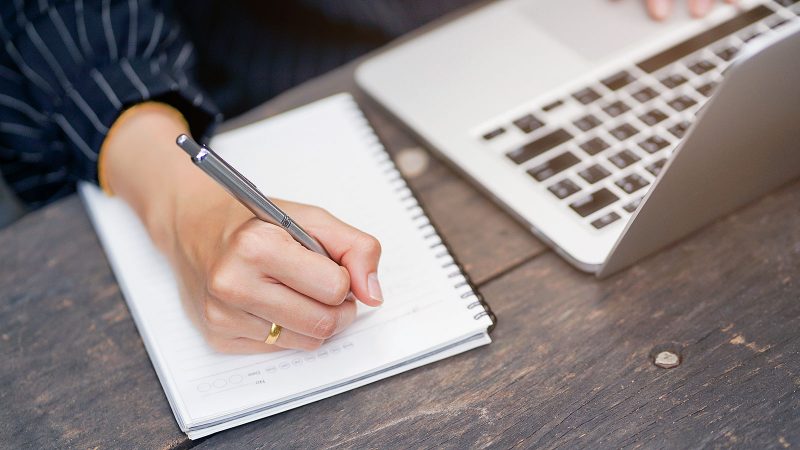 There might be topics that you have not yet studied in class so this is an introduction to class work. There may also be vocabulary that you do not know or can’t remember.  In that case, you can use www.wordreference.com or any other online dictionary to help you work out the meaning of the word or phrase. Extension workYou could also use www.quizlet.com or www.memrise.com as an extension task if you finish this work as they have uploaded lots of vocabulary on various topics that you can revise by playing language games. If you do not have an account and have to create one, always remember to use your school email address to keep you safe and protected online.  